Региональный интернет – конкурс «Ступеньки к успеху»Прикладное творчество  (Иркутск)Итоговый протокол№ФИО Направление Название работы результат1Лапуга Дарья, 12 лет МБУ ДО г. Иркутска Дом детского творчества №2, объединение «Палитра»изобразительное искусство- «Мечты о тропиках» (изобразительное искусство;  гуашь)- «Цветение» (изобразительное искусство; гуашь)Лауреат 3 степени2Таюрская Анастасия, 14 лет МБУ ДО г. Иркутска Дом детского творчества №2, объединение «Палитра»изобразительное искусство- «Детство» (изобразительное искусство;  холст, масло)- «Сон» (изобразительное искусство; холст, масло)Лауреат 1 степени3Казанцева Вера, 11 лет     МБОУ Гимназия № 2 города Иркутска                  изобразительное искусство                       - «Глухарь на токовище».  Холст, масло- «На защите отечества»  ПастельЛауреат 1 степени4Касьянова Юлия Васильевна , педагог дополнительного образования МБОУ ДОД города Иркутска ЦДТ Октябрьский Илюхина Лариса Александровна, педагог организатор изобразительное искусство (акварель)  «Панно на спиле»                 Лауреат 1 степени(Профессионал)5Печенкин Егор, МБОУ ДОД города Иркутска ЦДТ Октябрьскийизобразительное искусство (акварель)                   - пейзаж- СамоедЛауреат 3 степени6Ужекина Евгения, 16 летМБОУ ДОД города Иркутска ЦДТ ОктябрьскийПрикладное творчество- Панно «Цветочная поляна» - Сумочка «Летняя» Лауреат 1 степени7Степаненко Людмила Павловна, педагог МБУДО г. Иркутска Центр детского творчества «Октябрьский»Прикладное творчество- Панно «Классические мотивы» - Панно «На рассвете» Лауреат 2 степени(Профессионал)8Кочергина Оксана Геннадьевна, педагог дополнительного образования       МБУ ДО города Иркутска Центр детского творчества «Октябрьский»      Декоративно-прикладное творчество- «Счастье в твоих руках» (техника выполнения «Аппликация из ткани»)-  «Соловей и ваза с цветами»  (техника выполнения «Текстильная пирография», «Декор стразами») Лауреат 1 степени(Профессионал)9Объединение «Артмикс-декор»  МБУ ДО города Иркутска Центр детского творчества «Октябрьский»  Декоративно-прикладное творчество- «Лошади» (техника выполнения «Аппликация из ткани») - «Котики»  (техника выполнения «Грунтованный текстиль») Лауреат 1 степениСтарший преподаватель кафедры Изобразительного искусства и методики ПИ «ИГУ»  Член Международного союза педагогов-художников                                                             Халипова А.В.    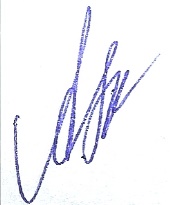 